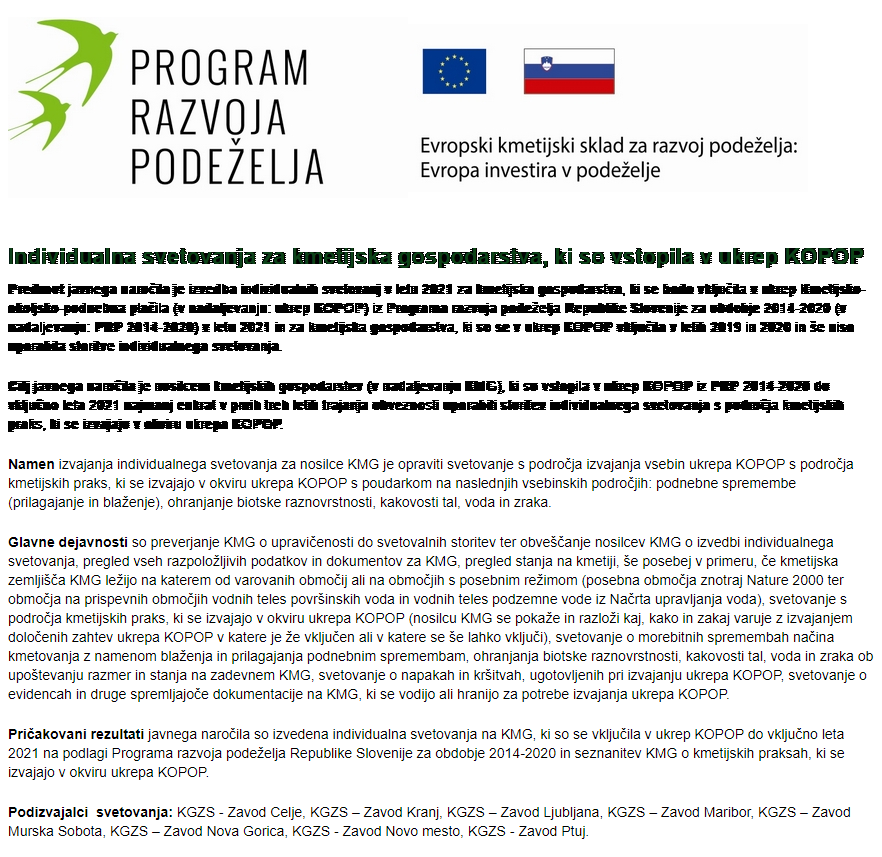 Individualna svetovanja za kmetijska gospodarstva, ki so vstopila v ukrep KOPOPPredmet javnega naročila je izvedba individualnih svetovanj v letu 2021 za kmetijska gospodarstva, ki se bodo vključila v ukrep Kmetijsko-okoljsko-podnebna plačila (v nadaljevanju: ukrep KOPOP) iz Programa razvoja podeželja Republike Slovenije za obdobje 2014-2020 (v nadaljevanju: PRP 2014-2020) v letu 2021 in za kmetijska gospodarstva, ki so se v ukrep KOPOP vključila v letih 2019 in 2020 in še niso uporabila storitve individualnega svetovanja.Cilj javnega naročila je nosilcem kmetijskih gospodarstev (v nadaljevanju KMG), ki so vstopila v ukrep KOPOP iz PRP 2014-2020 do vključno leta 2021 najmanj enkrat v prvih treh letih trajanja obveznosti uporabiti storitev individualnega svetovanja s področja kmetijskih praks, ki se izvajajo v okviru ukrepa KOPOP.Namen izvajanja individualnega svetovanja za nosilce KMG je opraviti svetovanje s področja izvajanja vsebin ukrepa KOPOP s področja kmetijskih praks, ki se izvajajo v okviru ukrepa KOPOP s poudarkom na naslednjih vsebinskih področjih: podnebne spremembe (prilagajanje in blaženje), ohranjanje biotske raznovrstnosti, kakovosti tal, voda in zraka.Glavne dejavnosti so preverjanje KMG o upravičenosti do svetovalnih storitev ter obveščanje nosilcev KMG o izvedbi individualnega svetovanja, pregled vseh razpoložljivih podatkov in dokumentov za KMG, pregled stanja na kmetiji, še posebej v primeru, če kmetijska zemljišča KMG ležijo na katerem od varovanih območij ali na območjih s posebnim režimom (posebna območja znotraj Nature 2000 ter območja na prispevnih območjih vodnih teles površinskih voda in vodnih teles podzemne vode iz Načrta upravljanja voda), svetovanje s področja kmetijskih praks, ki se izvajajo v okviru ukrepa KOPOP (nosilcu KMG se pokaže in razloži kaj, kako in zakaj varuje z izvajanjem določenih zahtev ukrepa KOPOP v katere je že vključen ali v katere se še lahko vključi), svetovanje o morebitnih spremembah načina kmetovanja z namenom blaženja in prilagajanja podnebnim spremembam, ohranjanja biotske raznovrstnosti, kakovosti tal, voda in zraka ob upoštevanju razmer in stanja na zadevnem KMG, svetovanje o napakah in kršitvah, ugotovljenih pri izvajanju ukrepa KOPOP, svetovanje o evidencah in druge spremljajoče dokumentacije na KMG, ki se vodijo ali hranijo za potrebe izvajanja ukrepa KOPOP.Pričakovani rezultati javnega naročila so izvedena individualna svetovanja na KMG, ki so se vključila v ukrep KOPOP do vključno leta 2021 na podlagi Programa razvoja podeželja Republike Slovenije za obdobje 2014-2020 in seznanitev KMG o kmetijskih praksah, ki se izvajajo v okviru ukrepa KOPOP.Podizvajalci  svetovanja: KGZS - Zavod Celje, KGZS – Zavod Kranj, KGZS – Zavod Ljubljana, KGZS – Zavod Maribor, KGZS – Zavod Murska Sobota, KGZS – Zavod Nova Gorica, KGZS - Zavod Novo mesto, KGZS - Zavod Ptuj.